頭份市廣興段449-1地號墳墓遷葬名冊編號墓碑照片碑名立碑時間1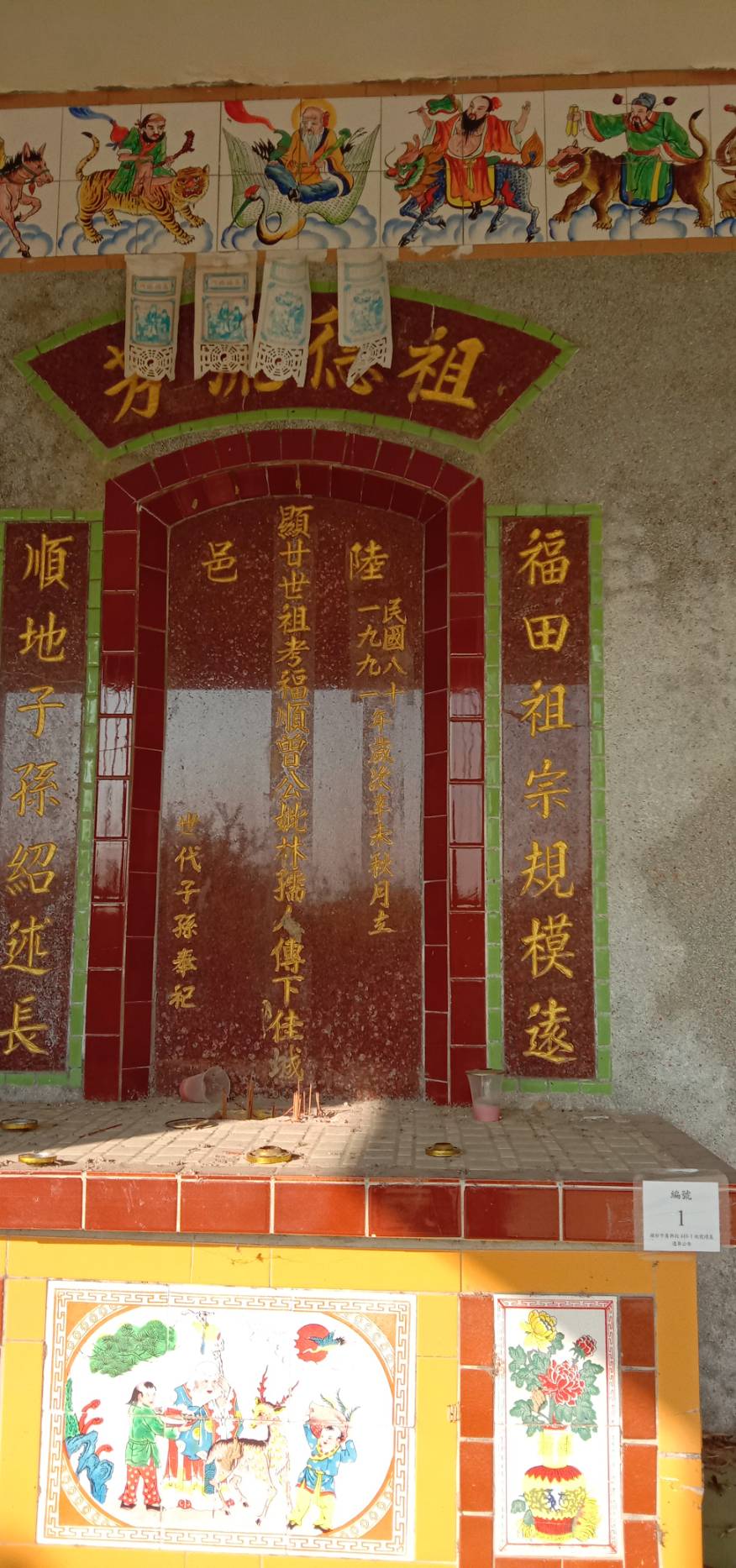 顯廿世祖考福順曾公妣林孺人傳下佳城民國80年(1991)歲次辛未秋月立2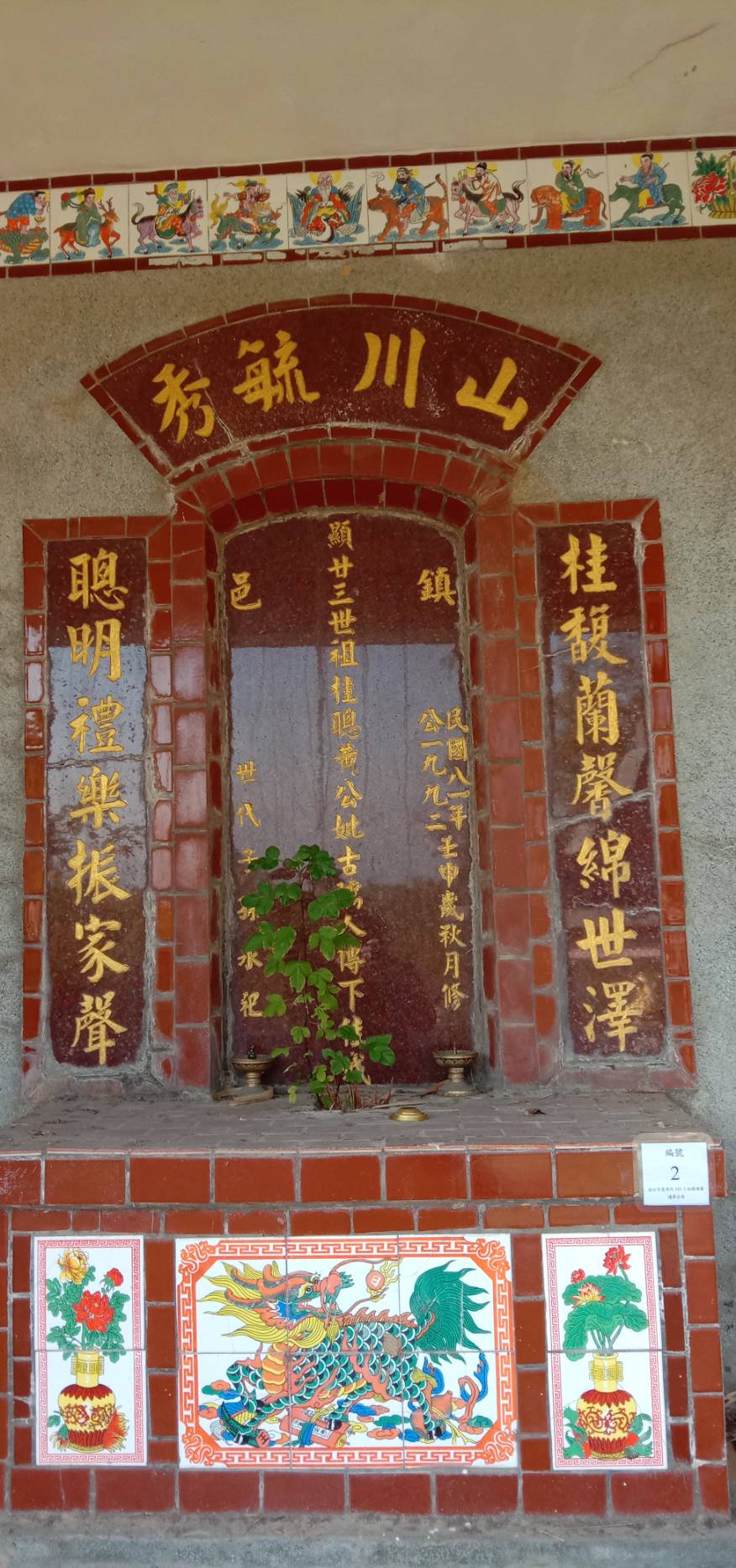 顯廿三世祖桂聰黃公妣古孺人傳下佳城 民國81年(公1992)壬申歲秋月修3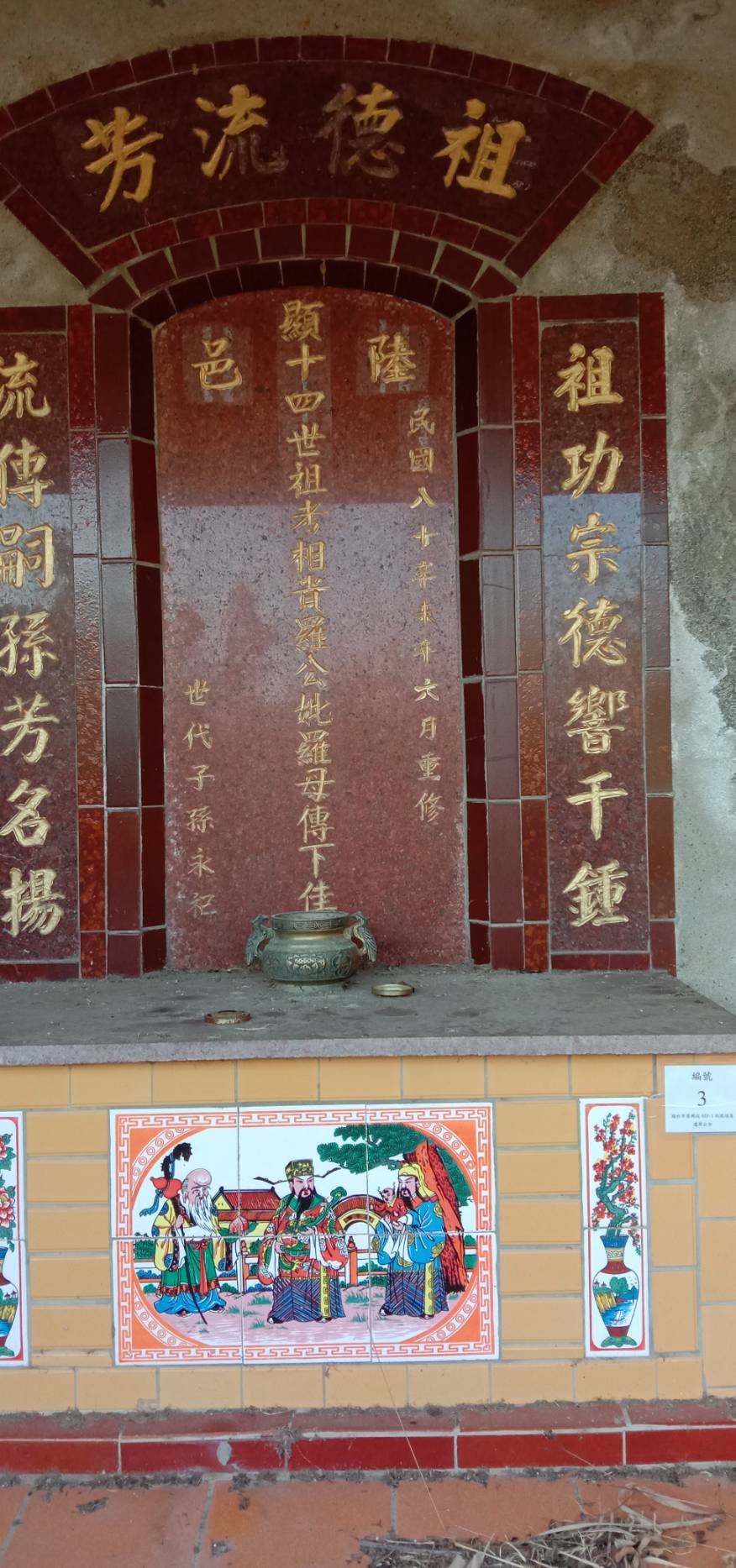 顯十四世祖考相貴羅公妣羅母傳下佳城民國80年辛未年6月重修4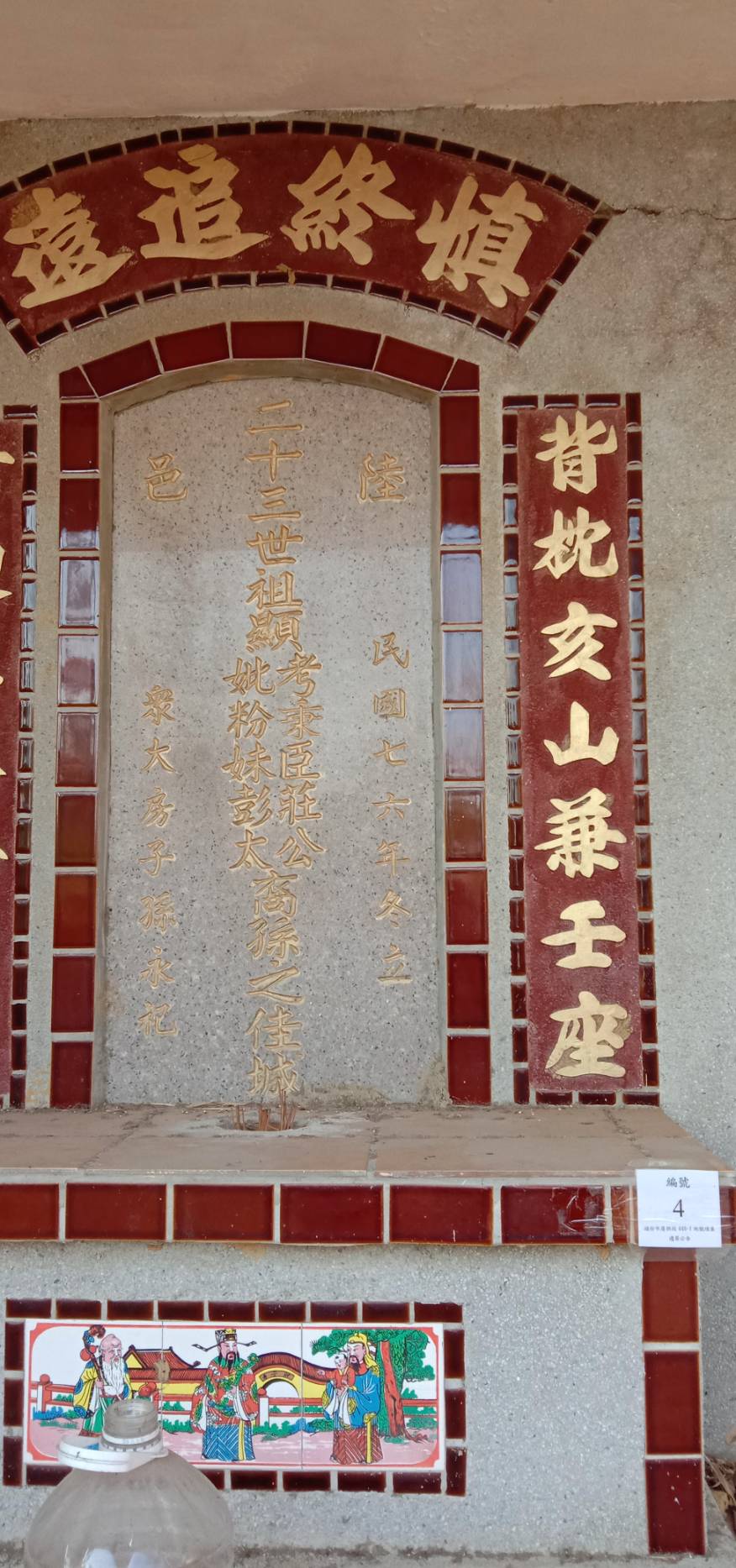 二十三世祖顯考秉臣莊公妣粉妹彭太裔孫之佳城民國76年冬立5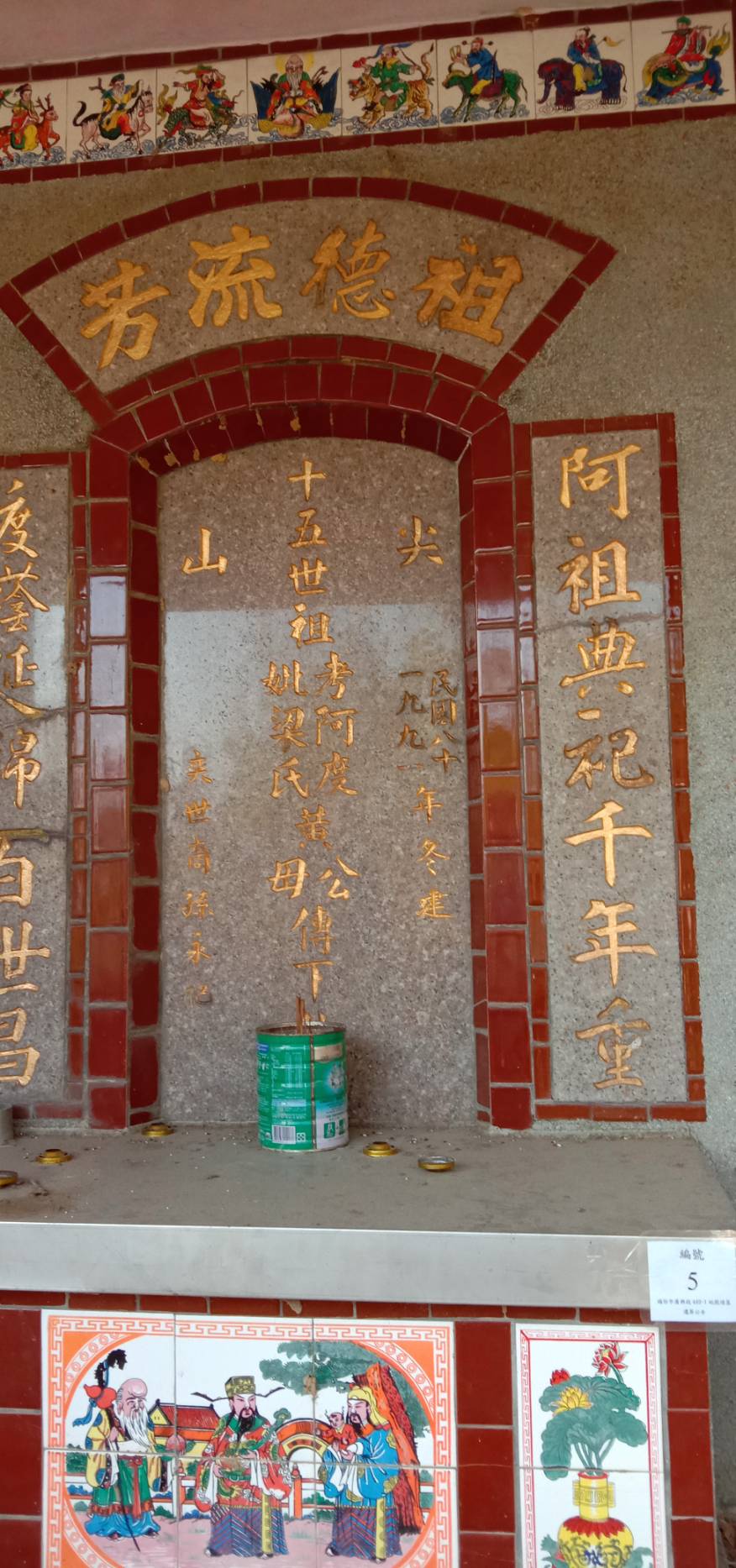 十五世祖考阿度妣梁氏黃公/母傳下佳城民國80年(1991)年冬建6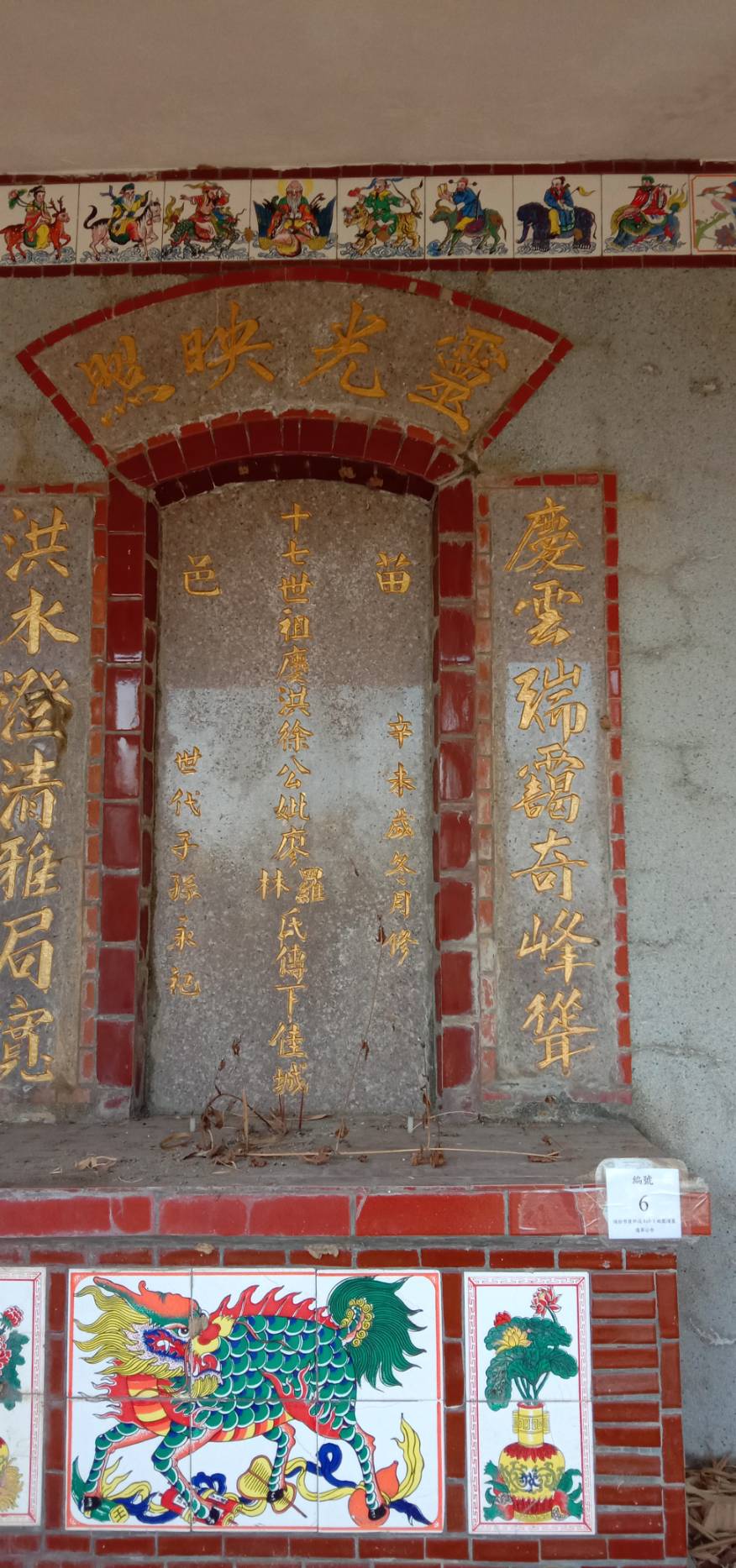 十七世祖慶洪徐公妣廖羅/林氏傳下佳城辛未歲冬月修7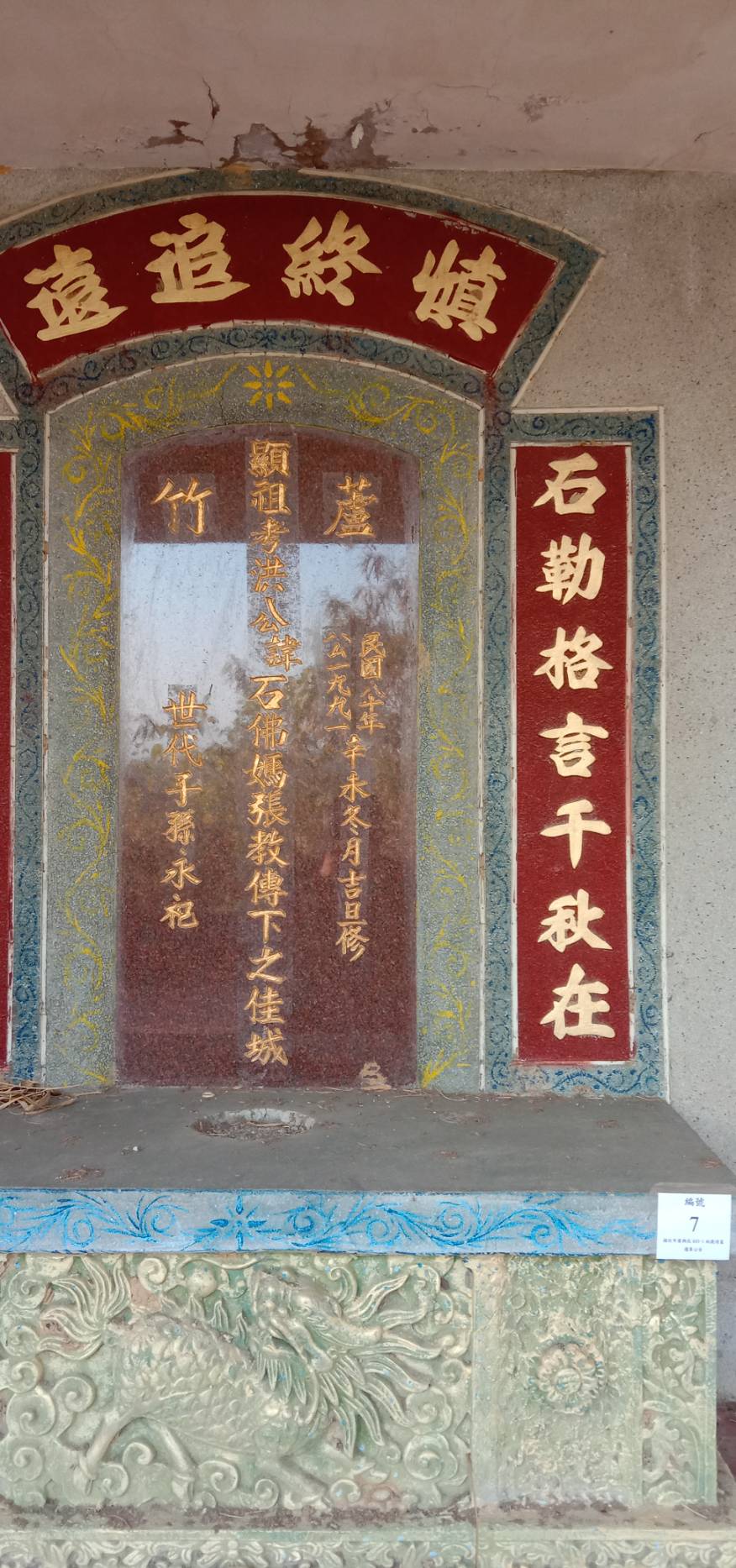 顯祖考洪公諱石佛媽張教傳下之佳城民國80年(公1991)辛未冬月吉旦修8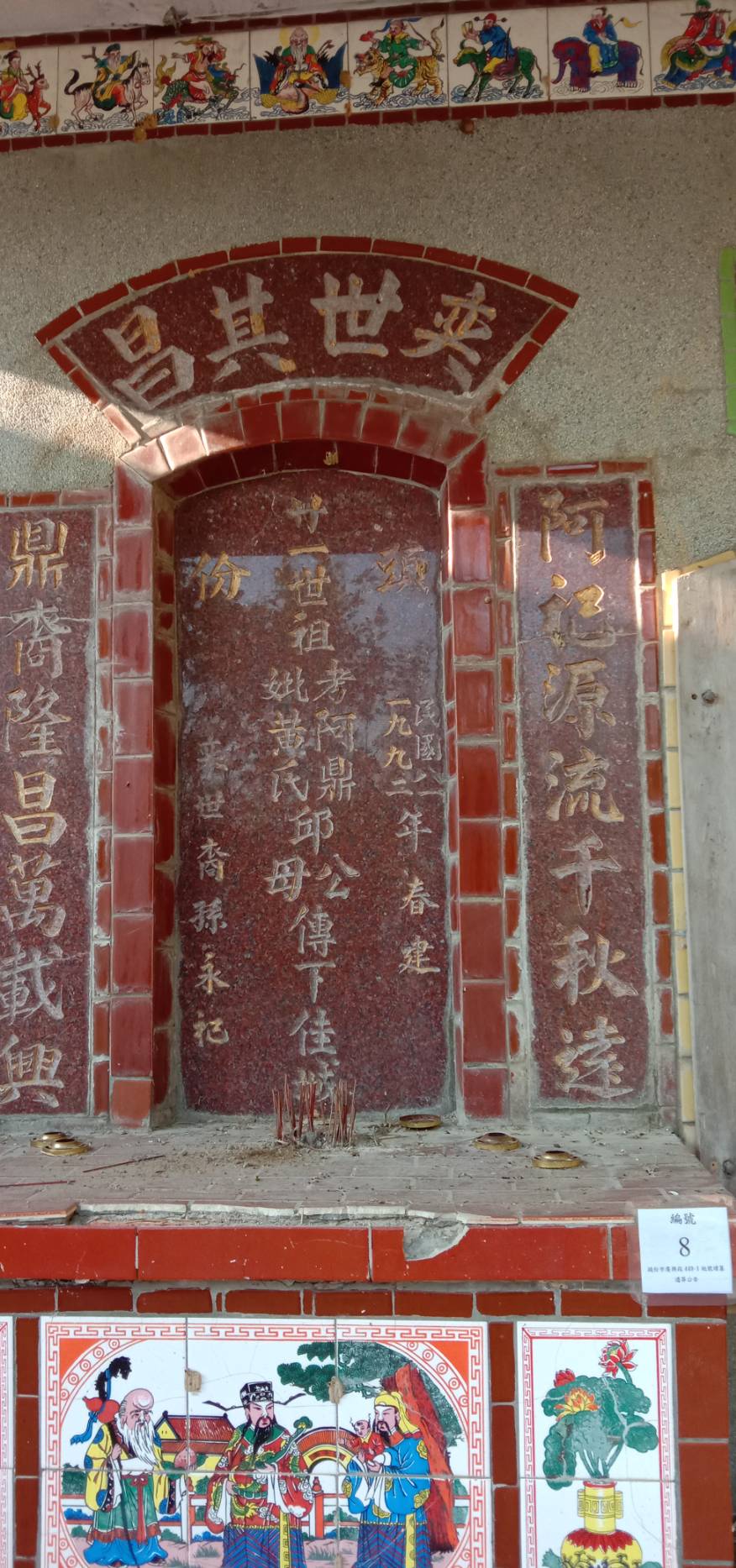 廿一世祖考阿鼎妣黃氏邱公/母傳下佳城民國81年(1992年)春建9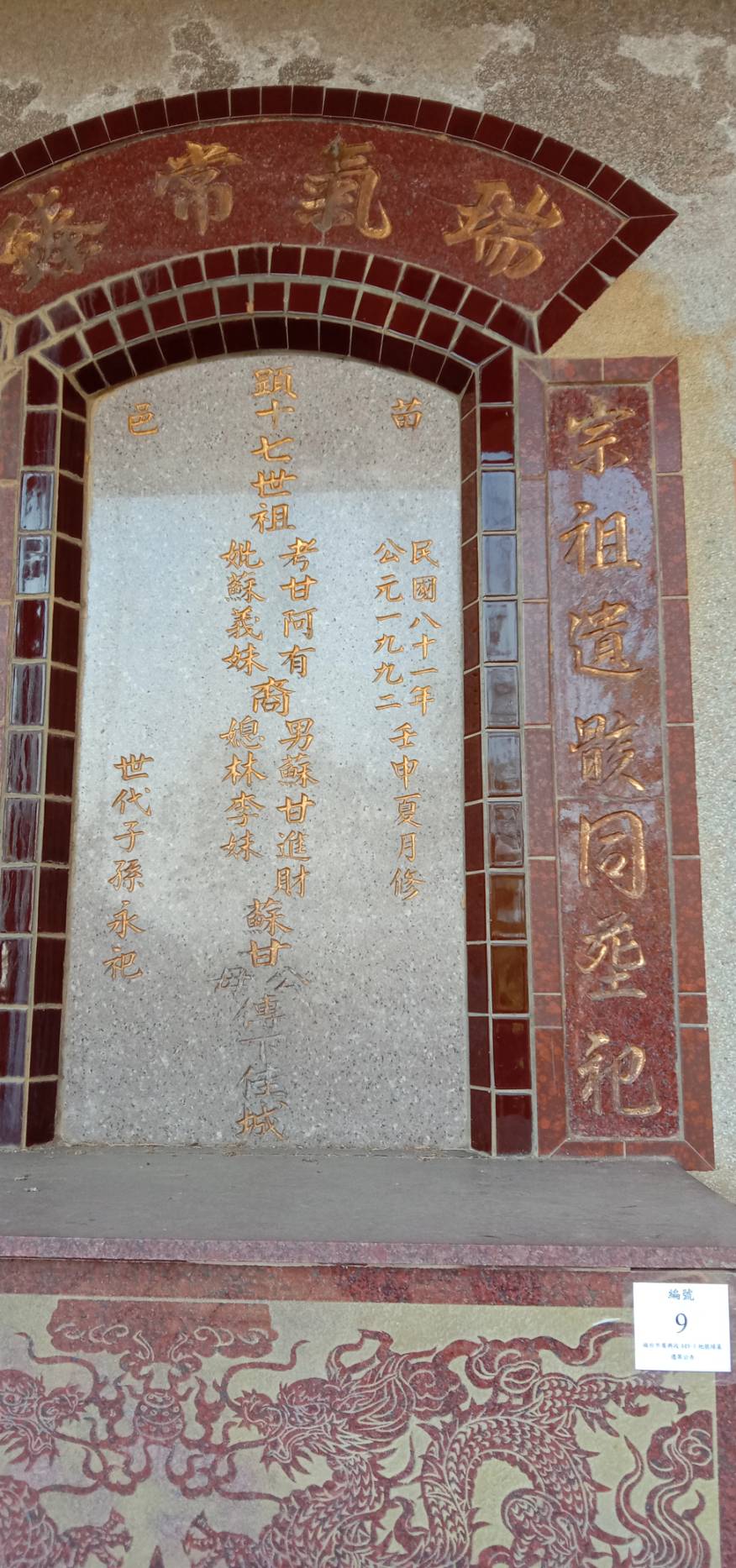 顯十七世祖考甘阿有妣蘇義妹裔男蘇甘進財媳林李妹蘇甘公/母傳下佳城民國81年(公元1992)壬申夏月修10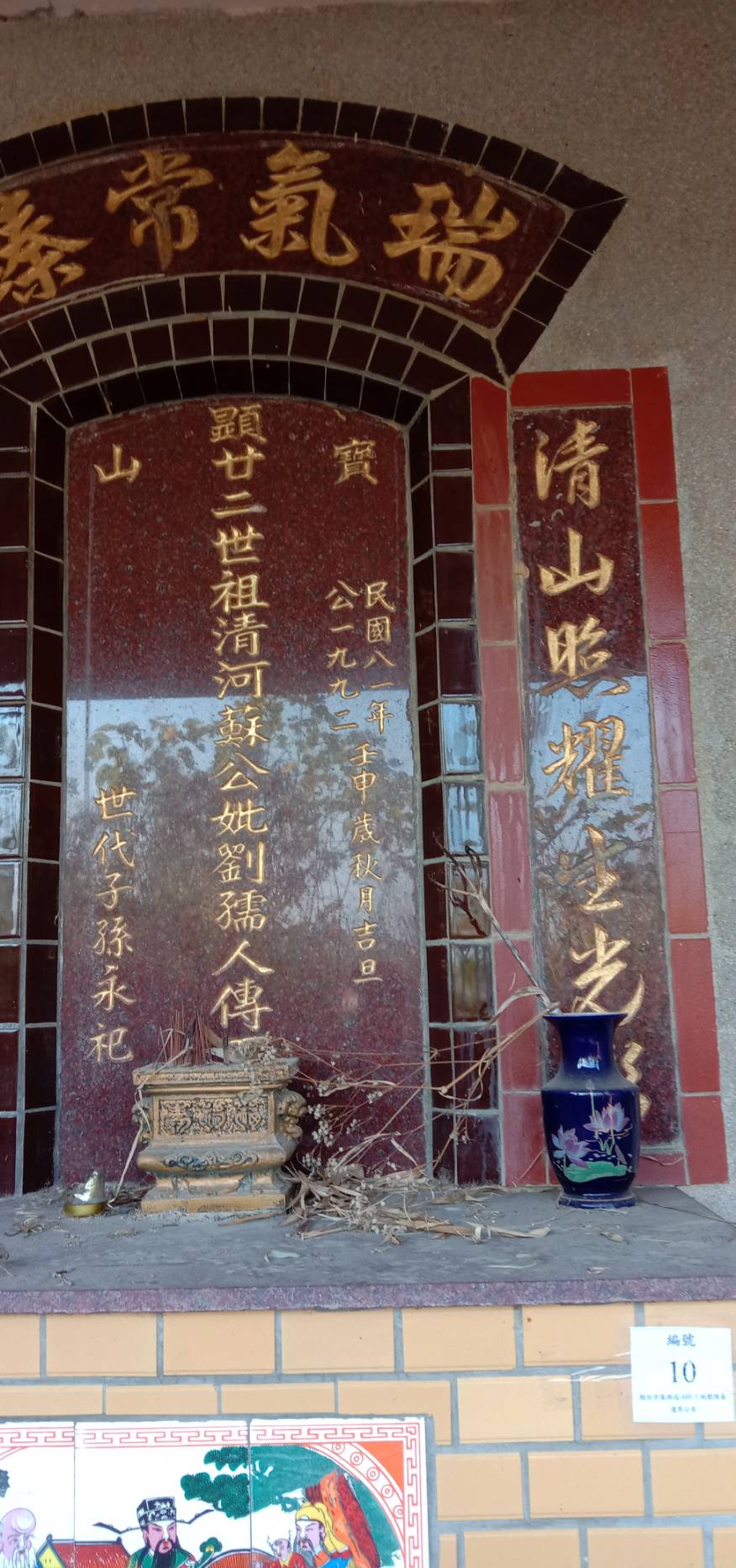 顯廿二世祖清河蘇公妣劉孺人傳下佳城民國81年(公1992)壬申歲秋月吉旦11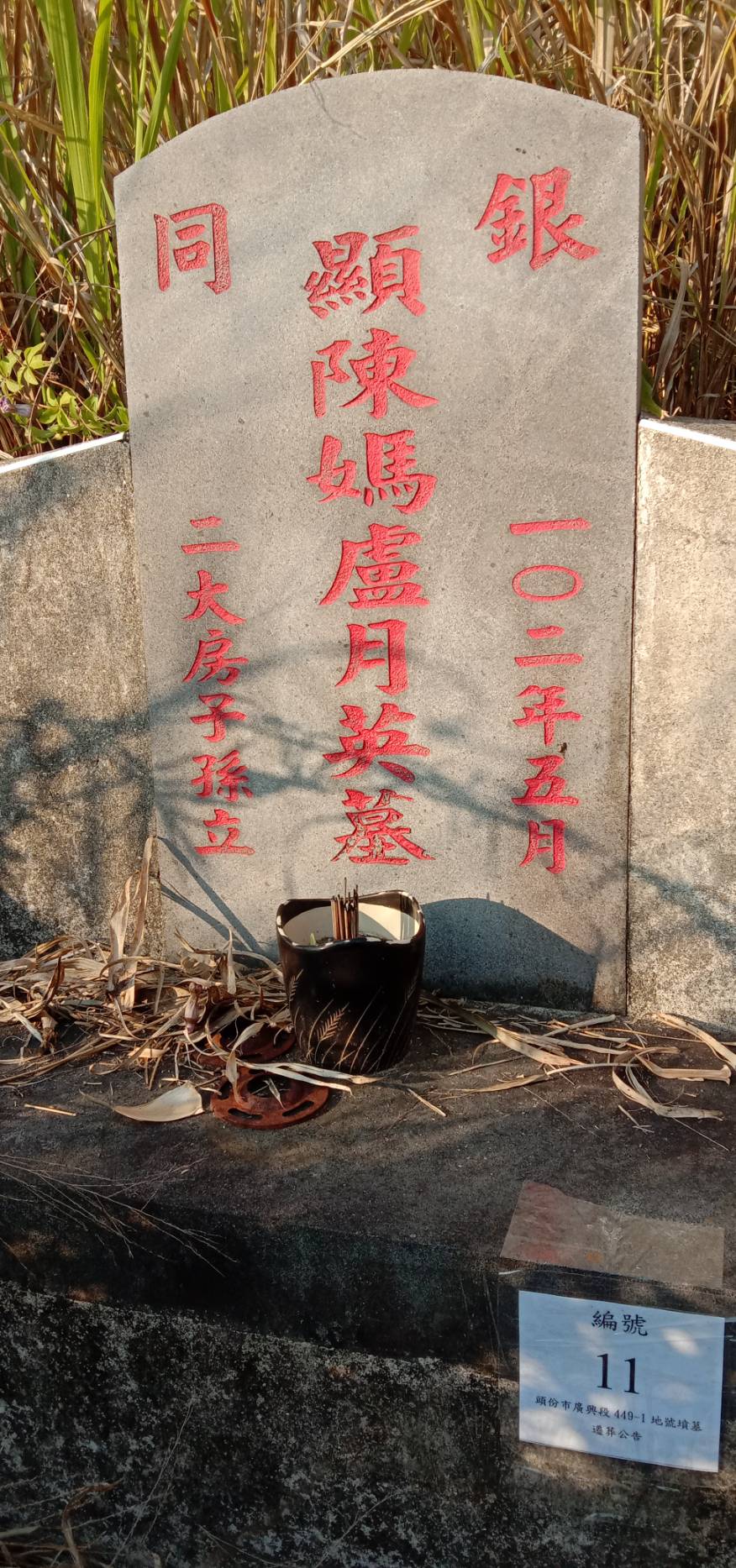 顯陳媽盧月英墓102年5月